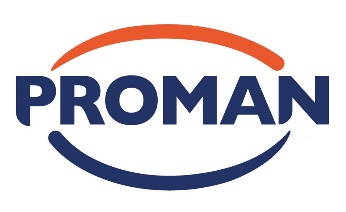 OPT-IN TO 48 HOUR WORKING WEEK AGREEMENTIF YOU ARE 18 OR OVER AND WISH TO WORK MORE THAN 48 HOURS A WEEK, YOU CAN CHOOSE TO OPT IN TO THE 48 HOUR LIMIT. THIS MUST BE VOLUNTARY AND IN WRITING. 1.	DEFINITIONS1.1	In this Agreement the following definitions apply:- “Assignment” means the period during which the Worker is engaged to render services to the Hirer; “Hirer” means the person, firm or corporate body engaging the services of the Worker; “Employment Business” means PROMAN, Kimada House, 442 Flixton Road, Flixton, Manchester M41 6EY.  “Temporary Worker” means the individual whose services are supplied by the Employment Business to the Hirer; “Working Week” means an average of 48 hours each week calculated over a 17 week reference period.1.2	References to the singular include the plural and references to the masculine include the feminine and vice versa.1.3	The headings contained in this Agreement are for convenience only and do not affect their interpretation.2.	RESTRICTION2.1	The Working Time Regulations 1998 provide that the Temporary Worker shall not work on an Assignment with the Hirer in excess of the Working Week unless he agrees in writing that this limit should not apply.3.	CONSENTThe Temporary Worker hereby agrees that the Working Week limit shall apply to this or any subsequent assignment unless the consent is withdrawn (para 4).4.	WITHDRAWAL OF CONSENT4.1	The Temporary Worker may end this Agreement by giving the Employment Business 4 weeks notice in writing. 4.2	For the avoidance of doubt, any notice bringing this Agreement to an end shall not be construed as termination by the Temporary Worker of an Assignment with a Hirer.4.3	Upon the expiry of the notice period set out in Clause 4.1 the Working Week limit shall apply with immediate effect.5.	THE LAW5.1	These Terms are governed by English law and are subject to the exclusive jurisdiction of the English Courts.I HEREBY AGREE THAT I MAY NOT WORK FOR MORE THAN AN AVERAGE OF 48 HOURS A WEEK IN ACCORDANCE WITH  PARAGRAPH 3.1.    Signed by the Temporary Worker	Print Name		Date